       Республикалық «Жас Ұлан» Бірыңғай балалар мен жасөспірімдер ұйымы және Республикалық «Жас ғалым» журналы бірлесіп, ағымдағы оқу жылында оқуда, өнерде, спортта жетістіктерге жетіп, мектептің мақтанышына айнала алған дарынды, талапты да талантты балаларға «Алтын жұлдыз» жобасын ұсынады.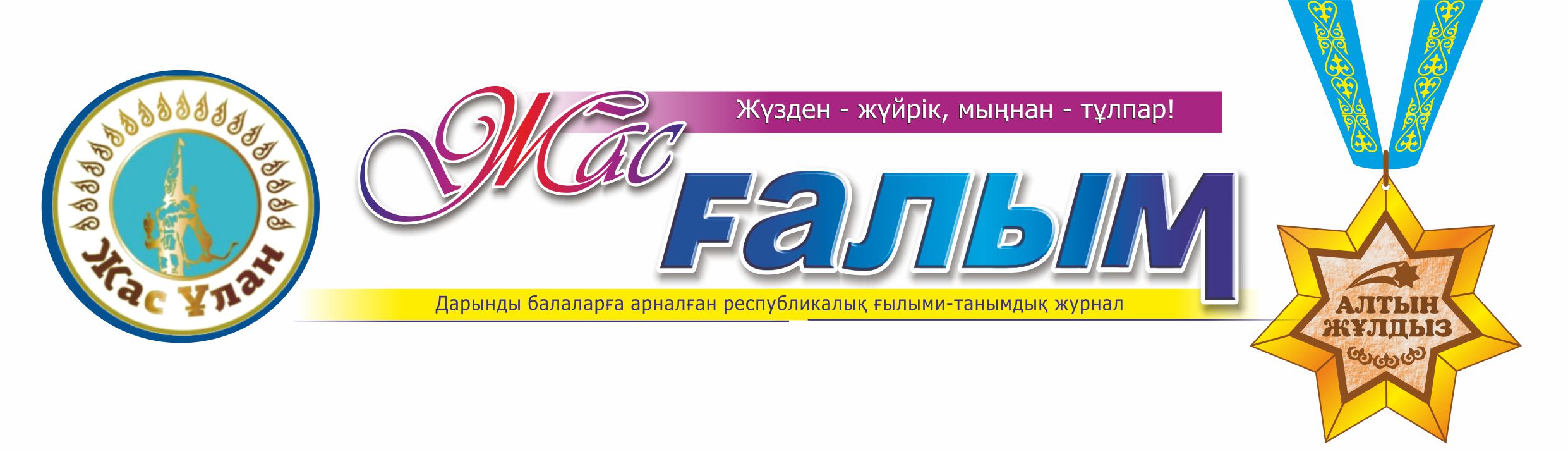 Жеңімпаз оқушы арнайы дипломмен және «Алтын жұлдыз» медалімен, ал, оқушының жетекшісі Алғыс хатпен марапатталады.    Ереже      Мектеп оқушылары  арасында өтетін байқауға кез-келген жанрда (мақала, әңгіме, эссе, поэзия, салған суреттер) жұмыспен қатыса алады.        Мектеп жасындағы 7-17 жас аралығындағы балалар қатыса алады. Келіп түскен материалдарды арнайы комиссия қарап, байқау қортындысы  бойынша жеңімпаз оқушы арнайы дипломмен және «Алтын жұлдыз» медалімен, ал, оқушының жетекшісі Алғыс хатпен марапатталады.    Өтінімдер zasgalim@mail.ru электронды поштасы арқылы қабылданады. Жоба ақылы және ерікті түрде  ұйымдастырылады.Қосымша  мәліметтерді  төмендегі  байланыс  телефондары арқылы    білуге болады. Гаухар Әбілдаева8 725-2-56-69-66,  8778 943 19 50,8707 804 86 40 Эл. пошта: zasgalim@mail.ruОқушының аты-жөніЖетекшісінің аты-жөніОблыс ҚалаМекен-жайыМектепСынып Email почтаБайланыс номеріШығарманың тақырыбыСуретіОқушының жетістігі